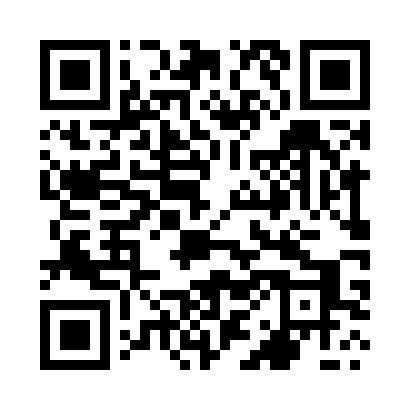 Prayer times for Mylin, PolandWed 1 May 2024 - Fri 31 May 2024High Latitude Method: Angle Based RulePrayer Calculation Method: Muslim World LeagueAsar Calculation Method: HanafiPrayer times provided by https://www.salahtimes.comDateDayFajrSunriseDhuhrAsrMaghribIsha1Wed2:445:2212:526:018:2310:492Thu2:405:2112:526:028:2410:533Fri2:395:1912:526:038:2610:574Sat2:385:1712:526:048:2810:585Sun2:375:1512:526:058:3010:586Mon2:365:1312:526:068:3110:597Tue2:365:1112:526:078:3311:008Wed2:355:0912:526:088:3511:009Thu2:345:0812:526:098:3611:0110Fri2:335:0612:516:108:3811:0211Sat2:335:0412:516:118:4011:0312Sun2:325:0312:516:128:4111:0313Mon2:315:0112:516:138:4311:0414Tue2:314:5912:516:148:4411:0515Wed2:304:5812:516:158:4611:0516Thu2:304:5612:516:158:4711:0617Fri2:294:5512:516:168:4911:0718Sat2:284:5312:526:178:5111:0719Sun2:284:5212:526:188:5211:0820Mon2:274:5012:526:198:5411:0921Tue2:274:4912:526:208:5511:0922Wed2:264:4812:526:218:5611:1023Thu2:264:4712:526:228:5811:1124Fri2:254:4512:526:228:5911:1125Sat2:254:4412:526:239:0111:1226Sun2:254:4312:526:249:0211:1327Mon2:244:4212:526:259:0311:1328Tue2:244:4112:526:259:0511:1429Wed2:244:4012:536:269:0611:1430Thu2:234:3912:536:279:0711:1531Fri2:234:3812:536:289:0811:16